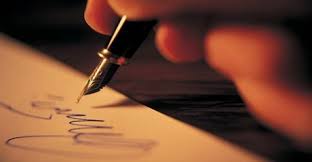 Dragi učenici, drage kolegice i kolege, dragi svi!Pisanje pisama je u dobroj mjeri zaboravljena i zanemarena vještina u kojoj sam i sama prilično zahrđala. Tko danas uopće bilo kome piše pisma? Pišemo mailove, pišemo SMS-ove, pišemo blogove, pišemo komentare… Ali, baš pisma? Vrlo rijetko ako uopće. I ne radi se samo o formatu , nego o strukturi, formi, intimnim i osobnim i za pojedinca važnim pitanjima koja, eto, upravo nekom osobitom u pismu otkrivamo.  	Prije nekoliko dana iz tiska je izašla knjiga „Bela, dijete drago“ koja sadrži stotinu odabranih pisama koja su razmijenili jedna glumica i jedan pisac – Bela i Miroslav Krleža. Tijekom šezdesetogodišnjeg (!!!) zajedničkog života napisali su jedno drugome preko tisuću pisama (i ponovo - !!!) od kojih je odabrano i objavljeno stotinu. A živjeli su zajedno. I imali potrebu pisati o tolikim mnogim stvarima da su njihova pisma i kronologija i slika i svjedočanstvo jednog vremena i prostora, političkih, socijalnih i umjetničkih problema, dilema i promišljanja. A nije da međusobno nisu i razgovarali.	I tako, eto, palo mi je na pamet da i ja pišem pisma. Makar i u elektroničkom obliku, makar ih nitko i ne čitao. Jer, baš mi se piše. O onome što se u knjižnici događa, o sitnicama i krupnicama, važnim i manje važnim stvarima povezanim s knjigama, čitanjem, školskom knjižnicom, obrazovanjem, znanjem, učenjem…	Ovo prvo pismo je uvodno i nema neku osobito istaknutu temu osim, možda da i nekoga od vas, dragi moji korisnici, potakne da, kad završi nastava i konačno dođu praznici, nekome koga dugo niste vidjeli ili čuli – napišete pismo. 	Da, kad sam već spomenula kraj nastave i praznike, mooolim vas najljepše, sve – vratite posuđene knjige u knjižnicu!	Do sljedećeg pisma sve vas pozdravlja,							Vaša knjižničarka